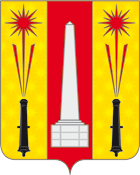 АДМИНИСТРАЦИЯ МУНИЦИПАЛЬНОГО ОБРАЗОВАНИЯ СЕЛЬСКОЕ ПОСЕЛЕНИЕ «ХОРОШЕВО»РЖЕВСКОГО РАЙОНА ТВЕРСКОЙ ОБЛАСТИПОСТАНОВЛЕНИЕ28.12.2015  г.                                                                                                   № 166О представлении гражданами, претендующими на замещение должностей муниципальной службы сельского поселения «Хорошево»Ржевского района, и муниципальными служащими сельского поселения «Хорошево» Ржевского района сведений о доходах, об имуществе и обязательствах имущественного характераВ соответствии с Федеральным законом от 25 декабря 2008 года № 273-ФЗ «О противодействии коррупции»,  Указом Президента РФ от 18.05.2009 N 559 (ред. от 08.03.2015) "О представлении гражданами, претендующими на замещение должностей федеральной государственной службы, и федеральными государственными служащими сведений о доходах, об имуществе и обязательствах имущественного характера" (вместе с "Положением о представлении гражданами, претендующими на замещение должностей федеральной государственной службы, и федеральными государственными служащими сведений о доходах, об имуществе и обязательствах имущественного характера"), в целях приведения нормативных правовых актов в соответствии с действующим законодательством,ПОСТАНОВЛЯЮ:1. Утвердить Положение о представлении гражданами, претендующими на замещение должностей муниципальной службы сельского поселения «Хорошево» Ржевского района, и муниципальными служащими сельского поселения «Хорошево» Ржевского района, сведений о доходах, об имуществе и обязательствах имущественного характера (Приложение № 1);2. Установить, что граждане, претендующие на замещение должностей муниципальной службы сельского поселения «Хорошево» Ржевского района, и муниципальные служащие сельского поселения «Хорошево»  Ржевского района представляют сведения о своих доходах, об имуществе и обязательствах имущественного характера, а также о доходах, об имуществе и обязательствах имущественного характера своих супруги (супруга) и несовершеннолетних детей в соответствии с утвержденным настоящим Постановлением Положением и по утвержденной Президентом Российской Федерации форме справки (Приложение № 2) .       3. Контроль за исполнением настоящего постановления возложить на Заместителя Главы администрации сельского поселения «Хорошево» Жукову Е.В.. 4. Заместителю Главы администрации сельского поселения «Хорошево» Жуковой Е.В. в установленном порядке ознакомить муниципальных служащих администрации сельского поселения «Хорошево» Ржевского района с постановлением под роспись. 5. Опубликовать в газете "Ржевская правда" и разместить на официальном сайте администрации Ржевского района настоящее Постановление. 6. Настоящее постановление вступает в силу с момента подписания.7. Признать утратившим силу:- Постановление Главы администрации сельского поселения «Хорошево» от 16.04.2010 года № 6 «О представлении гражданами, претендующими на замещение должностей муниципальной службы сельского поселения «Хорошево» Ржевского района, и муниципальными служащими  сельского поселения «Хорошево» Ржевского района сведений о доходах, об имуществе и обязательствах имущественного характера»;Глава администрацииМО сельское поселение «Хорошево»                                             М.В. Белов Приложение 1к постановлению Главы Ржевского района от 28.12.2015 г. № 166Положениео представлении гражданами, претендующими на замещение должностей муниципальной службы сельского поселения «Хорошево» Ржевского района, и муниципальными служащими сельского поселения «Хорошево» Ржевского района, сведений о доходах, об имуществе и обязательствах имущественного характера1. Настоящим Положением определяется порядок представления гражданами, претендующими на замещение должностей муниципальной службы, и муниципальными служащими сведений о полученных ими доходах, об имуществе, принадлежащем им на праве собственности, и об их обязательствах имущественного характера, а также сведений о доходах супруги (супруга) и несовершеннолетних детей, об имуществе, принадлежащем им на праве собственности, и об их обязательствах имущественного характера (далее - сведения о доходах, об имуществе и обязательствах имущественного характера).2. Обязанность представлять сведения о доходах, об имуществе и обязательствах имущественного характера в соответствии с федеральными законами возлагается на гражданина, претендующего на замещение должности муниципальной службы (далее - гражданин), и на муниципального служащего, замещавшего по состоянию на 31 декабря отчетного года должность муниципальной службы.3. Сведения о доходах, об имуществе и обязательствах имущественного характера представляются по утвержденной Президентом Российской Федерации форме справки:а) гражданами - при назначении на должности муниципальной службы;б) муниципальными служащими, замещающими должности муниципальной службы  - ежегодно, не позднее 30 апреля года, следующего за отчетным.4. Гражданин при назначении на должность муниципальной службы представляет:а) сведения о своих доходах, полученных от всех источников (включая доходы по прежнему месту работы или месту замещения выборной должности, пенсии, пособия, иные выплаты) за календарный год, предшествующий году подачи документов для замещения должности муниципальной службы, а также сведения об имуществе, принадлежащем ему на праве собственности, и о своих обязательствах имущественного характера по состоянию на первое число месяца, предшествующего месяцу подачи документов для замещения должности муниципальной службы (на отчетную дату);б) сведения о доходах супруги (супруга) и несовершеннолетних детей, полученных от всех источников (включая заработную плату, пенсии, пособия, иные выплаты) за календарный год, предшествующий году подачи гражданином документов для замещения должности муниципальной службы, а также сведения об имуществе, принадлежащем им на праве собственности, и об их обязательствах имущественного характера по состоянию на первое число месяца, предшествующего месяцу подачи гражданином документов для замещения должности муниципальной службы (на отчетную дату).5. Муниципальный служащий представляет ежегодно:а) сведения о своих доходах, полученных за отчетный период (с 1 января по 31 декабря) от всех источников (включая денежное содержание, пенсии, пособия, иные выплаты), а также сведения об имуществе, принадлежащем ему на праве собственности, и о своих обязательствах имущественного характера по состоянию на конец отчетного периода;б) сведения о доходах супруги (супруга) и несовершеннолетних детей, полученных за отчетный период (с 1 января по 31 декабря) от всех источников (включая заработную плату, пенсии, пособия, иные выплаты), а также сведения об имуществе, принадлежащем им на праве собственности, и об их обязательствах имущественного характера по состоянию на конец отчетного периода.6. Сведения о доходах, об имуществе и обязательствах имущественного характера представляются в кадровую службу администрации Ржевского района (главному специалисту по общим вопросам). 7. В случае если гражданин или муниципальный служащий обнаружили, что в представленных ими в кадровую службу сведениях о доходах, об имуществе и обязательствах имущественного характера не отражены или не полностью отражены какие-либо сведения либо имеются ошибки, они вправе представить уточненные сведения в порядке, установленном настоящим Положением.Муниципальный служащий может представить уточненные сведения в течение одного месяца после окончания срока, указанного в подпункте "б" пункта 3 настоящего Положения. Гражданин, назначаемый на должность муниципальной службы, может представить уточненные сведения в течение одного месяца со дня представления сведений в соответствии с подпунктом "а" пункта 3 настоящего Положения.8. В случае непредставления по объективным причинам муниципальным служащим сведений о доходах, об имуществе и обязательствах имущественного характера супруги (супруга) и несовершеннолетних детей данный факт подлежит рассмотрению на соответствующей комиссии по соблюдению требований к служебному поведению муниципальных служащих и урегулированию конфликта интересов.9. Проверка достоверности и полноты сведений о доходах, об имуществе и обязательствах имущественного характера, представленных в соответствии с настоящим Положением гражданином и муниципальным служащим, осуществляется в соответствии с законодательством Российской Федерации.10. Сведения о доходах, об имуществе и обязательствах имущественного характера, представляемые в соответствии с настоящим Положением гражданином и муниципальным служащим, являются сведениями конфиденциального характера, если федеральным законом они не отнесены к сведениям, составляющим государственную тайну.Эти сведения предоставляются Главе администрации сельского поселения «Хорошево» Ржевского района и другим должностным лицам органов местного самоуправления сельского поселения «Хорошево» Ржевского района, наделенным полномочиями назначать на должность и освобождать от должности муниципальных служащих, а также иным должностным лицам в случаях, предусмотренных федеральными законами.11. Сведения о доходах, об имуществе и обязательствах имущественного характера муниципального служащего, его супруги (супруга) и несовершеннолетних детей в соответствии с порядком, утвержденным Указом Президента Российской Федерации от 8 июля 2013 г. N 613, размещаются на официальном сайте органов местного самоуправления Ржевского района, а в случае отсутствия этих сведений на официальном сайте - предоставляются общероссийским средствам массовой информации для опубликования по их запросам.12. Муниципальные служащие, в должностные обязанности которых входит работа со сведениями о доходах, об имуществе и обязательствах имущественного характера, виновные в их разглашении или использовании в целях, не предусмотренных законодательством Российской Федерации, несут ответственность в соответствии с законодательством Российской Федерации.13. Сведения о доходах, об имуществе и обязательствах имущественного характера, представленные в соответствии с настоящим Положением гражданином или муниципальным служащим, при назначении на должность муниципальной службы, а также представляемые муниципальным служащим ежегодно, и информация о результатах проверки достоверности и полноты этих сведений приобщаются к личному делу муниципального служащего.В случае если гражданин или муниципальный служащий, указанный в пункте 5 настоящего Положения, представившие в кадровую службу справки о своих доходах, об имуществе и обязательствах имущественного характера, а также о доходах, об имуществе и обязательствах имущественного характера своих супруги (супруга) и несовершеннолетних детей, не были назначены на должность муниципальной службы, эти справки возвращаются им по их письменному заявлению вместе с другими документами.14. В случае непредставления или представления заведомо ложных сведений о доходах, об имуществе и обязательствах имущественного характера гражданин не может быть назначен на должность муниципальной службы, а муниципальный служащий освобождается от должности муниципальной службы или подвергается иным видам дисциплинарной ответственности в соответствии с законодательством Российской Федерации.	Приложение 2к постановлению Главы Ржевского района от 28.12.2015 г. № 166                                     В ____________________________________                                       (указывается наименование кадрового                                            подразделения федерального                                          государственного органа, иного                                             органа или организации)                                СПРАВКА <1>            о доходах, расходах, об имуществе и обязательствах                       имущественного характера <2>    Я, ______________________________________________________________________________________________________________________________________________,      (фамилия, имя, отчество, дата рождения, серия и номер паспорта,                  дата выдачи и орган, выдавший паспорт)________________________________________________________________________________________________________________________________________________________________________________________________________________________________,    (место работы (службы), занимаемая (замещаемая) должность; в случае   отсутствия основного места работы (службы) - род занятий; должность,        на замещение которой претендует гражданин (если применимо))зарегистрированный по адресу: ____________________________________________,                                      (адрес места регистрации)сообщаю   сведения   о   доходах,   расходах   своих,  супруги   (супруга),несовершеннолетнего ребенка (нужное подчеркнуть)___________________________________________________________________________      (фамилия, имя, отчество, год рождения, серия и номер паспорта,                  дата выдачи и орган, выдавший паспорт)___________________________________________________________________________   (адрес места регистрации, основное место работы (службы), занимаемая                          (замещаемая) должность)___________________________________________________________________________    (в случае отсутствия основного места работы (службы) - род занятий)______________________________________________________________________________________________________________________________________________________за    отчетный   период   с  1  января  20__ г.   по   31  декабря  20__ г.об                         имуществе,                         принадлежащем___________________________________________________________________________                         (фамилия, имя, отчество)на   праве   собственности,   о   вкладах  в  банках,  ценных  бумагах,  обобязательствах имущественного характера по состоянию на "__" ______ 20__ г.    Раздел 1. Сведения о доходах <3>    Раздел 2. Сведения о расходах <5>    Раздел 3. Сведения об имуществе    3.1. Недвижимое имущество    3.2. Транспортные средства    Раздел 4. Сведения о счетах в банках и иных кредитных организациях    Раздел 5. Сведения о ценных бумагах    5.1. Акции и иное участие в коммерческих организациях и фондах   5.2. Иные ценные бумаги    Итого   по   разделу   5   "Сведения   о   ценных   бумагах"  суммарнаядекларированная стоимость ценных бумаг, включая доли участия в коммерческихорганизациях (руб.), ____________________________________________________________________________________________.    Раздел 6. Сведения об обязательствах имущественного характера    6.1. Объекты недвижимого имущества, находящиеся в пользовании <20>    6.2. Срочные обязательства финансового характера <24>    Достоверность и полноту настоящих сведений подтверждаю."__" _______________ 20__ г. ______________________________________________                                (подпись лица, представляющего сведения)___________________________________________________________________________                (Ф.И.О. и подпись лица, принявшего справку)--------------------------------<1> Заполняется собственноручно или с использованием специализированного программного обеспечения в порядке, установленном нормативными правовыми актами Российской Федерации.<2> Сведения представляются лицом, замещающим должность, осуществление полномочий по которой влечет за собой обязанность представлять такие сведения (гражданином, претендующим на замещение такой должности), отдельно на себя, на супругу (супруга) и на каждого несовершеннолетнего ребенка.<3> Указываются доходы (включая пенсии, пособия, иные выплаты) за отчетный период.<4> Доход, полученный в иностранной валюте, указывается в рублях по курсу Банка России на дату получения дохода.<5> Сведения о расходах представляются в случаях, установленных статьей 3 Федерального закона от 3 декабря 2012 г. N 230-ФЗ "О контроле за соответствием расходов лиц, замещающих государственные должности, и иных лиц их доходам". Если правовые основания для представления указанных сведений отсутствуют, данный раздел не заполняется.<6> Указываются наименование и реквизиты документа, являющегося законным основанием для возникновения права собственности. Копия документа прилагается к настоящей справке.<7> Указывается вид собственности (индивидуальная, долевая, общая); для совместной собственности указываются иные лица (Ф.И.О. или наименование), в собственности которых находится имущество; для долевой собственности указывается доля лица, сведения об имуществе которого представляются.<8> Указываются наименование и реквизиты документа, являющегося законным основанием для возникновения права собственности, а также в случаях, предусмотренных частью 1 статьи 4 Федерального закона от 7 мая 2013 г. N 79-ФЗ "О запрете отдельным категориям лиц открывать и иметь счета (вклады), хранить наличные денежные средства и ценности в иностранных банках, расположенных за пределами территории Российской Федерации, владеть и (или) пользоваться иностранными финансовыми инструментами", источник получения средств, за счет которых приобретено имущество.<9> Указывается вид земельного участка (пая, доли): под индивидуальное жилищное строительство, дачный, садовый, приусадебный, огородный и другие.<10> Указывается вид собственности (индивидуальная, общая); для совместной собственности указываются иные лица (Ф.И.О. или наименование), в собственности которых находится имущество; для долевой собственности указывается доля лица, сведения об имуществе которого представляются.<11> Указываются вид счета (депозитный, текущий, расчетный, ссудный и другие) и валюта счета.<12> Остаток на счете указывается по состоянию на отчетную дату. Для счетов в иностранной валюте остаток указывается в рублях по курсу Банка России на отчетную дату.<13> Указывается общая сумма денежных поступлений на счет за отчетный период в случаях, если указанная сумма превышает общий доход лица и его супруга (супруги) за отчетный период и два предшествующих ему года. В этом случае к справке прилагается выписка о движении денежных средств по данному счету за отчетный период. Для счетов в иностранной валюте сумма указывается в рублях по курсу Банка России на отчетную дату.<14> Указываются полное или сокращенное официальное наименование организации и ее организационно-правовая форма (акционерное общество, общество с ограниченной ответственностью, товарищество, производственный кооператив, фонд и другие).<15> Уставный капитал указывается согласно учредительным документам организации по состоянию на отчетную дату. Для уставных капиталов, выраженных в иностранной валюте, уставный капитал указывается в рублях по курсу Банка России на отчетную дату.<16> Доля участия выражается в процентах от уставного капитала. Для акционерных обществ указываются также номинальная стоимость и количество акций.<17> Указываются основание приобретения доли участия (учредительный договор, приватизация, покупка, мена, дарение, наследование и другие), а также реквизиты (дата, номер) соответствующего договора или акта.<18> Указываются все ценные бумаги по видам (облигации, векселя и другие), за исключением акций, указанных в подразделе 5.1 "Акции и иное участие в коммерческих организациях и фондах".<19> Указывается общая стоимость ценных бумаг данного вида исходя из стоимости их приобретения (если ее нельзя определить - исходя из рыночной стоимости или номинальной стоимости). Для обязательств, выраженных в иностранной валюте, стоимость указывается в рублях по курсу Банка России на отчетную дату.<20> Указываются по состоянию на отчетную дату.<21> Указывается вид недвижимого имущества (земельный участок, жилой дом, дача и другие).<22> Указываются вид пользования (аренда, безвозмездное пользование и другие) и сроки пользования.<23> Указываются основание пользования (договор, фактическое предоставление и другие), а также реквизиты (дата, номер) соответствующего договора или акта.<24> Указываются имеющиеся на отчетную дату срочные обязательства финансового характера на сумму, равную или превышающую 500 000 руб., кредитором или должником по которым является лицо, сведения об обязательствах которого представляются.<25> Указывается существо обязательства (заем, кредит и другие).<26> Указывается вторая сторона обязательства: кредитор или должник, его фамилия, имя и отчество (наименование юридического лица), адрес.<27> Указываются основание возникновения обязательства, а также реквизиты (дата, номер) соответствующего договора или акта.<28> Указываются сумма основного обязательства (без суммы процентов) и размер обязательства по состоянию на отчетную дату. Для обязательств, выраженных в иностранной валюте, сумма указывается в рублях по курсу Банка России на отчетную дату.<29> Указываются годовая процентная ставка обязательства, заложенное в обеспечение обязательства имущество, выданные в обеспечение обязательства гарантии и поручительства.N п/пВид доходаВеличина дохода <4> (руб.)1231Доход по основному месту работы2Доход от педагогической и научной деятельности3Доход от иной творческой деятельности4Доход от вкладов в банках и иных кредитных организациях5Доход от ценных бумаг и долей участия в коммерческих организациях6Иные доходы (указать вид дохода):61)62)63)7Итого доход за отчетный периодN п/пВид приобретенного имуществаСумма сделки (руб.)Источник получения средств, за счет которых приобретено имуществоОснование приобретения <6>123451Земельные участки:11)12)13)2Иное недвижимое имущество:21)22)23)3Транспортные средства:31)32)33)4Ценные бумаги:41)42)43)N п/пВид и наименование имуществаВид собственности <7>Местонахождение (адрес)Площадь (кв. м)Основание приобретения и источник средств <8>1234561Земельные участки <9>:11)12)2Жилые дома, дачи:21)22)3Квартиры:31)32)4Гаражи:41)42)5Иное недвижимое имущество:51)52)N п/пВид, марка, модель транспортного средства, год изготовленияВид собственности <10>Место регистрации12341Автомобили легковые:11)12)2Автомобили грузовые:21)22)3Мототранспортные средства:31)32)4Сельскохозяйственная техника:41)42)5Водный транспорт:51)52)6Воздушный транспорт:61)62)7Иные транспортные средства:71)72)N п/пНаименование и адрес банка или иной кредитной организацииВид и валюта счета <11>Дата открытия счетаОстаток на счете <12> (руб.)Сумма поступивших на счет денежных средств <13> (руб.)123456123N п/пНаименование и организационно-правовая форма организации <14>Местонахождение организации (адрес)Уставный капитал <15> (руб.)Доля участия <16>Основание участия <17>12345612345N п/пВид ценной бумаги <18>Лицо, выпустившее ценную бумагуНоминальная величина обязательства (руб.)Общее количествоОбщая стоимость <19> (руб.)123456123456N п/пВид имущества <21>Вид и сроки пользования <22>Основание пользования <23>Местонахождение (адрес)Площадь (кв. м)123456123N п/пСодержание обязательства <25>Кредитор (должник) <26>Основание возникновения <27>Сумма обязательства/размер обязательства по состоянию на отчетную дату <28> (руб.)Условия обязательства <29>1234561/2/3/